Our Savior’s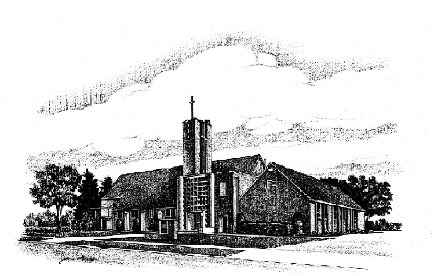 Lutheran ChurchOCTOBER 2019 Newsletter“What Comes Next?”“The human mind plans the way, but the Lord directs the steps.” Proverbs 16:9 With the election of a call committee early this month, we look forward to the process of calling a new pastor. As Lutherans, we believe that God is present and working in the method we have set to bring pastors with congregations together for lives of joy and service. The Call Process is a unique and prayerful way by which the synods of the ELCA engage their congregations and pastors for a time of thoughtful assessment and spiritual discernment. The church has devised an orderly way of conducting the pastor search, even as we believe and trust that it is ultimately God who is directing each steps. With that in mind, we pray individually and collectively, throughout the process, for God’s leading. What comes next? Here is an overview of the Call Process: * the Call Committee will meet with synod staff Assistant to the Bishop Rev. Barb Streed for an orientation to the process. The pastor search is conducted in partnership with the bishop. * The Call Committee will choose a chair to coordinate the committee’s work. They will also choose secretary to keep minutes and communicate with candidates. The group will set up a plan for regular communication with the congregation. * The committee will complete the Ministry Site Profile, the form that is used to introduce Our Savior’s to potential candidates for the pastoral position. This form describes our congregation and ministry, including our core commitments, core values, mission, and hopes for the future. It also includes a section describing the gifts, skills, experiences and characteristics we are seeking in our next senior pastor. This form is the primary way that candidates discern whether they may be a good “fit” for partnership in ministry here, so they may seek to meet for an interview. * In preparing the MSP, the call committee will invite the congregation to take part in activities that will provide input to aid them in completing the MSP. These may include congregational conversations, survey questions, and small group discussions on particular topics. * Once the MSP is complete, the call committee will share it with the whole * congregation so that the mission and vision expressed can be affirmed by all. The bishop’s staff must also approve the final MSP before it is shared with candidates. * Now the interview process can begin! The call committee will invite congregation members to nominate pastors to be considered for the call. The names suggested are passed on to the synod to ask if they might be interested in considering a new call. * The synod staff reviews our MSP and the Rostered Leader Profile for pastors seeking a new call, identifying those they believe may be a good “fit” for OSLC. The names of these pastors are given for the committee’s prayerful consideration. The synod expects that the committee will interview all of the candidates offered. * The call committee interviews candidates until they discern the one they believe God is calling. Terms of the call and compensation are agreed on. The synod is notified. The church council receives the report and recommendation of the call committee and affirms their choice. * A congregational meeting is called and the candidate is presented for a vote. * A call is extended! The Office of the Bishop extends the call on our behalf. When the call is accepted, plans begin to welcome your new pastor. Each step is designed to help congregations and pastors discover whether God is calling them to a season of life and ministry together. Please pray for the Call Committee in the weeks ahead, that God will bless their work and the Lord will direct their steps. Wait, watch and see what God will do! Looking forward with you in faith, Pastor SusanOur Savior’s Mission StatementUsing God’s Word as a foundation, Our Savior’s Lutheran shall, through meaningful worship, study, prayer and mission outreach, provide a Christ-centered atmosphere of enthusiasm, support, sensitivity and openness to all people.God’s people find a place of belonging, God’s people devoted to seek God’s purposes, God’s people committed to compassionate caring.Reflectionswith Pastor Betsy DarttIt’s the end of the baseball season. We’ve watched as the Twins have triumphed with the best season in years. It takes confidence and hard work to play your best in hopes of winning a game or a championship. I am reminded of the story of the Little Leaguer who was playing in the outfield. After chasing a long hit and hustling the ball back into the infield, someone asked him how his team was doing and what the score was. The boy said his team was doing O.K. but they were trailing seventeen to zero. The person asked if he was discouraged about being so far behind, and if he was ready to admit defeat. He came back immediately with this retort: We aren’t beaten, we haven’t even been up to bat yet!” Faith and hope are vital to the way we live the seasons of our lives. Sometimes there are setbacks; there are challenges; there are foul plays. As people of faith, we can move forward knowing that we aren’t beaten; the world has yet to see what happens when we get moving. I am excited about the future of our faith community. We have strong leadership; willing volunteers; faithful prayer warriors; generous people; talented teachers, musicians, those who work with hands and minds and heart. Our teamwork is just what is needed as God calls us to mission going out from our home in Spring Valley. I am thankful for the wise leadership of our interim pastor Susan Li. I am grateful for our dedicated staff. I am thankful for each of you and remember you in my prayers. I am hopeful for the new pastor that God will send to lead our church into a new season of ministry. The words of Lloyd Ogilvie in his book An Autobiography of God says, “When we are temped to be discouraged, we need to remember that it’s not the size of our faith but the immensity of God’s power that makes the difference. Christ lifts our inverted attention off our own insufficient faith to the immensity of God’s resources for growth and change. All we are to do is plant the seed and leave the results to God.” Our future in is God’s good hands and we can be hopeful that our next years will continue to be filled with God’s grace and joyEducation MinistryWe are very thankful to be fully staffed for Sunday School.  We are having a great time each Sunday!  We are receiving offering this year to continue our support Hassani and we are happy to support the organ repair fund.  We are planning to sing at the October 6th worship service.  Through the support of the congregation we were able to purchase enough Bibles to give each of our 3-year-old, 3rd Grade, and 7th grade students a new Bible.  What a wonderful day it was to place the Word in the hands of children.  Continue to pray for our students as they move forward in their faith journey.Confirmation is also off to a great start.  We are enjoying working with Pastor Susan.  We are grateful to Rachel Welch for continuing to be a confirmation staff member.  We are trying a new curriculum and we are trying a new format of meeting all together for the first part of Confirmation.  We ask for your prayers as the students learn to love the Lord and learn to live with Him each day. Blessings to all,Gina JahnPart-Time Education Coordinatorrickjahn71@gmail.com      507-251-1610Thank you to…..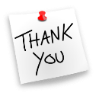 We would like to thank everyone who attended our 50th anniversary celebration. Thank you for all the gifts and cards. It was something we’ll always remember. God bless you all. Lee & Linda RentschlerHighlights from Church Council Meeting September 8thWorship Ministry Team Activities &amp; Discussions: Reviewed: Outdoor service, blessing of the backpacks, acolyte gowns, communion bread, useof chancel space, videos on Sunday for communion, Interim Pastor commissioning, blessing of the farm implements, fall polka service, special services, Reformation Service, All Saints, ThanksLiving, Kumm funds, Budget review, Children’s colored bell group, and use of colored bells and instruments during worship.Property Ministry Team Activities & Discussions: A table to hold the office safe OR to replace it with a “countertop” safe and needing to know funds available to use for repair projects.Old Business: Beer and Hymns will be November 9, 2019 at the Spring Valley VFW. There will be a choir concert/organ fund raiser Sunday, November 10, 2019.New Business -- --Julie Back is approved as the Youth Team Council Representative. --$2,500.00 from undesignated memorials will be placed in the organ repair fund. --Teams will discuss disbursement of matured Kumm CD and bring to the October council meeting their recommendations. --Seven (7) people will make up the call committee. --October 6, 2019 will be a special meeting to elect the call committee. --Youth fund raisers were approved.Detailed minutes are available on the bulletin board by the Food Cart--submitted by Helen House, SecretaryNext council meeting is October 13, 2019 at 10:15 Executive Meeting is October 8, 2019 at 5 p.m.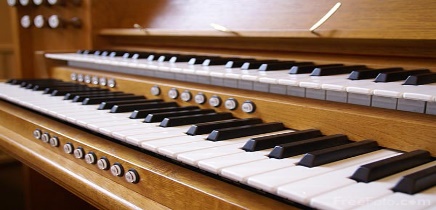 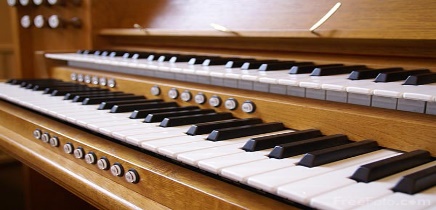 Our organ has not had extensive maintenance since 1987. Just like our cars and homes, we have to take care of maintaining them throughout their lifetime. We have a contract with Grandall and Engen LLC to complete phase 1 of their proposal. This work will include replacing leather on four old reservoirs, replacing failing Wicks balance valves with pneumatic pedal pouch units, replacing key contacts to eliminate occasional dead notes, and replacing the cotton-covered wiring on the original Great & Swell 1957 windchests. This project will bring us up to fire code. It will help with the valves that continue to break and have (Continued on next page)caused the organ to not be used during certain services. Thanks to David and Elliott we have been able to resolve those issues so that most of you were not aware it was happening. Last year, the church council decided to make a down payment of $1,000 for us to be put on a 2-year waiting list. Right after Easter, the organ will be gone for repairs for approximately 6 weeks. The cost of this project is $23,800. Thanks to the endowment and memorials we have a good start towards earning the money needed for this project. Please consider giving to this fundraising project to preserve our beautiful organ.   Readings for OCTOBEROctober 61st Reading:  Habakkuk 1:1-4, 2:1-4Psalm: Psalm 37:1-92nd Reading: 2 Timothy 1:1-14 Gospel: Luke 17:5-10October 131st Reading: 2 Kings 5:1-3, 7-15cPsalm: Psalm 1112nd Reading: 2 Timothy 2:8-15Gospel: Luke 17:11-19October 201st Reading: Genesis 32:22-31Psalm: Psalm1212nd Reading: 2 Timothy 3:14, 4:5Gospel: Luke 18:1-8October 27: 1st Reading: Jeremiah 14:7-10, 19-22Psalm: Psalm 84:1-72nd Reading: 2 Timothy 4:6-8, 16-18Gospel: Luke 18:9-14Scriptures subject to changeJubilee Bells handbell rehearsals are held on Wednesdays, from September to May at 5:30 p.m. The bells play for at least one service a month. Substitute ringers are available if you are not able to play on a given day. New ringers are welcome. If you would like to “try out” your hands at ringing, please contact the director, Myrna. Leave a message at or email the church. Senior Choir Rehearsals are every Sunday at 7:45 a.m.  Please join us if you would like to sing with us. You are not committed to sing every Sunday. SAVE THE DATE!Saturday, November 9th, 2019Beers ‘N Hymns 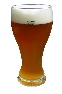 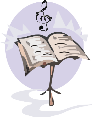 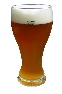 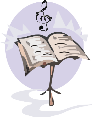 Root Beer too, so bring the kids!Come sing along with Raven's Firefrom 6:30 pm to 9 pmat the Spring Valley VFW on South Broadway.BYOB and Potluck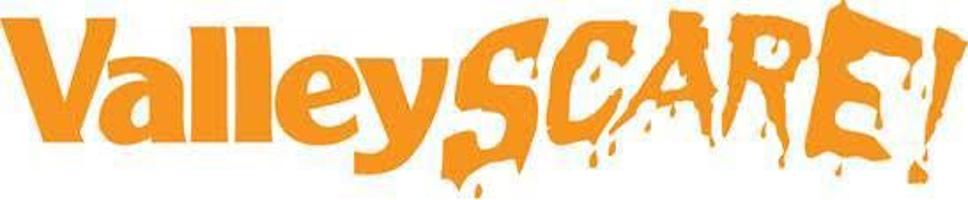 -Watch your emails for the permission forms and information on ValleyScare.  October 26th.  All youth 7th-12th grade are invited to join.Join us for our 2nd annual Polka Service, 9:00 a.m.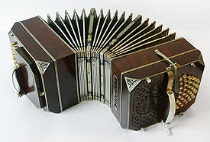 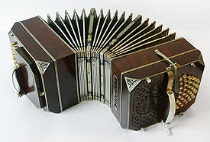 on October 13th. Invite your friends & come ready to dance!Bluff Country Singers Rehearsals:  October 13th & 20th; November 17th & 24th. December 7th 10 a.m. Christmas Concerts: December 8 at 2:00 p.m. & 7 p.m. If you would like to be a part of the BCS, please call Elliott Grandall at 507-346-7882Please remember Melvin Schmidt as he marks his 98th birthday on 10/13/2018. Stuff his mailbox! Send your good wishes to: Melvin W. Schmidt Rosemount Senior Living 14344 Cameo Ave Apt 336 Rosemount, MN 55068Caring & Concerns for members & friends in Special Care Facilities:Spring Valley Senior Living & Rehab:Delores Erichsen,  Eileen Freeman, Mary Jane Island (Ken Kraut’s mother), Bob & Maxine Jahn, Maxine Mlenar, Donna RoweSpring Valley Senior Living-Evergreens:Roy & Jan Christopherson, Dorothy Hafner, Mick Rathbun, Elaine Sheldon, Florence Thorson, Lorraine HancockSpring Valley Estates:Bev Jertson, Joan BaarschOstrander Care & Rehab:Dale & Juneus Ristau, Darrell VikseGrand Meadow Care Center & Rehab:Jack FoxSenior Living, Rosemount:Melvin SchmidtWildwood Senior Living, Le Roy:Karilyn ReilandPrairie Meadows Senior Living, Kasson:Wil & Evelyn MohlisMemorials and HonorariumsIn Memory of Tim Rollie:Organ Fund: Helen Fenstermacher and family, Boyd & Bonnie Grabau, Kelvin & Linda Niemeyer, Carol Ahern, Vic & Eileen Rathbun, friends & family of Tim.General Fund: Harlan & Turby MarchantWELCA: Evelyn ClarkIn Memory of Wilbur & Elaine Brandt: Cemetery Fund: Roger HellicksonIn Memory of Sheri Crews: WELCA: Evelyn ClarkCemetery Fund: Friends & family of Sheri’sIn Honor of Lee & Rentschler’s Anniversary: WELCA: Evelyn ClarkIn Memory of Kelly, Ken & Norma Northway’s son’s special friend. WELCASUNDAY Worship Assistants  (9 am)   Sunday Ushers: (9 am) Larry Arneson, Paul Vomhof and Tanya WillfordOctober 6: Acolytes  -  Kaylie & Brayden BettsAltar Guild – (10-5 & 10-6) Gladys PetersonGreeters – Evie & Rich ApenhorstScrip Sellers – Rylie Jacobson & Cole KruegelScripture Reader – Annette HylandVideographer –  Rick JahnYouTube Videographer – Garrison HubkaPower Point – McCormick FowlerOctober 13: Acolytes  -  Rylie Jacobsen & Ashlyn HarwoodAltar Guild – (10/12-13) Annette HylandCommunion – Joan Kujath, Ken Kujath, Gina JahnGreeters – Kathy & Bob BaarschScrip Sellers – Garrison & Gavin HubkaScripture Reader – Kathy BaarschVideographer – Dick JahnYouTube Videographer – Gavin HubkaOctober 20: Acolytes  -  Diesel Bronson & Jackson RoweAltar Guild – (10/19-20) Eileen Rathbun & Carol AhernGreeters –Lori Buchholtz & Sharon JahnScrip Sellers – Shayla Aarsvold & Shelby BeckScripture Reader – Kathy ClarkVideographer – Brian OaklandYouTube Videographer - Christopher Knode  Power Point – Nancy StenderOctober 27: Acolytes  -  Markay & McCormick FowlerAltar Guild – (10/26-27) Verna StockdaleCommunion – Verlyn Johnson, Sherry Wendt, Nancy StenderGreeters – Sherry & Larry WendtScrip Sellers – Tessa Fox & Megan QueenslandScripture Reader – Nancy StenderVideographer – Trey PokorneyYouTube Videographer – SATURDAY Worship Assistants: (5:30)  October 5: Scripture Reader: Linda Kruegel   Usher:  Ken NorthwayOctober 12:Scripture Reader: Shirley Gangstad    Ushers: Carol Ahern & Eileen RathbunOctober 19:Scripture Reader: Marge Lenz      Usher:  Jeanette Baker October 26:Scripture Reader: Evelyn Clark    Usher:  Linda KruegelOctober Offering Counter – Gina JahnDeliver Meals on Wheels – Week of October 14-18:  Sharon Jahn, Mark & Julie MlinarOctober  Service Group Organizer: Julie Back 507-657-2424 & Laurie Bicknese 507-421-0409The service group lists are of people in the congre-gation who are asked to bring items for special events at the church.  Thank you to all the people in Our Savior’s who live out their faith in caring support of the ministries of the church. Scott Back                         	           Charity RasmussenDuane & Jackie Rasmussen	                       Kerin RathStacey Rath	                                           Jerry RathbunVic & Eileen Rathbun                 Randy & Jean Raum      Koby & Michelle Reichstadt   Dan & Holly ReilandNorbert & Marlys Reiland      Scott & Kelly ReilandLee & Linda Rentschler                Sandy RichardsonJerry & Marlene Rollie            Myron & Ellen RollieMatt Rowe                                           Cheryl RunckCory & Michelle If you’re unable to serve when scheduled, please find a substitute and notify the Church Office Manager with the change.    Rachel Circle will meet at Linda Kruegel’s home on October 16th at 2:00 p.m.Rebekah Circle will meet at Sharon Jahn’s home on Tuesday, October 15, at 2 p.m.The Spring Valley Area Food Shelf appreciates all donations, cash or grocery items. At OSL, items can be left in the grocery cart at the east entrance.  Would you like to volunteer? Help is needed the first & third Thursdays of the month to help unload the Channel One truck. Report about 9:00 to 102 E. Jefferson St. if willing to help.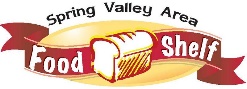 View our Synod’s communications, The Bridge and River Crossings, WELCA River Channels newsletter and the ELCA Prayer Ventures on our Website.Let’s Worship Together…Saturdays at 5:30 pmSundays at 9 amDVD played on Mondays at 4:15 PM at Spring Valley Care Center DVD played on Cable Television on KING4, if both weekend services are recorded, watch Saturday’s service Wednesdays at 7pm & Thursdays at 8pm, watch Sunday’s service on Fridays at 8pm, and the following Sundays at 2:30 pm Spring Valley Care Center Communion, Tuesday, October 15, at 10 amHillside Communion, Tuesday October 15, at 10:40 amEvergreen Communion, Wednesday, October 23rd,at 2:30 pmOur Savior’s Lutheran Church805 S Broadway Ave
Spring Valley, MN 55975Ph 507-346-7251    Email: oursaviorsspringvalley@gmail.comWebsite: www.oursaviorsspringvalley.com (our website is currently under some “reconstruction”. We appreciate your patience.Like us on Facebook Our Savior's Lutheran Church, Spring Valley, MN @OSLSVRemember our Deadlines!Articles and announcements for the OSL Newsletter: The 17th of the month.Announcements for the worship bulletin: Thursday, noonWeather Cancellation Policy: Worship service cancellations will be announced on KAAL-TV, channel 6; KTTC-TV, channel 10; FOX-TV, channel 47; and Face Book.Please note!Please remember to have family notify the church office if you are in the hospital. The privacy data laws do not allow the hospital to notify the church of your admittance. Church Staff Interim pastor: Susan Li  507-254-9875Visitation Minister – Pastor Betsy Dartt (c) 507-884-4853  betsy.dartt@gmail.comOffice Manager – Linda Niemeyer   Education Coordinator-Gina Jahn–(c)507-251-1610Youth Coordinator – Ann Oeltjen –youthatosl@yahoo.comBookkeeper – Kathy MerkelBell Choir Director – Myrna Legreid      Choir Director/Accompanist – Elliott GrandallCustodian – Toni Sanders     Organist - Evelyn ClarkOffice Hours: Monday 			9 a.m.-NoonTues, Wed & Thurs 	9 a.m.-3 p.m.Fridays			CLOSEDAttention all:We mailed this newsletter to all families that we have in our records.  We are working toward a good plan for emailing to families/individuals, in order to save paper and cut postage costs. If you have a preferred email please let Linda know in the church office.  You may call 507-346-7251 or email oursaviorsspringvalley@gmail.com. We are working toward a smooth system.  We thank you for your patience through all the transitions!Please recycle this newsletter when you are finished with it.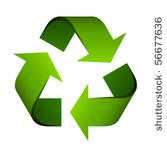 